Câmara Municipal de Guarujá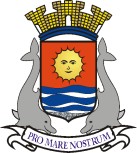 ESTADO DE SÃO PAULOMATÉRIA: Projeto de Lei Nº 74/2020, do vereador Fernando Peitola (MDB), que dispõe sobre o Programa de Incentivo ao Primeiro EmpregoDATA: 18/08/2020DETALHES: https://consulta.siscam.com.br/camaraguaruja/arquivo?Id=48898RESULTADO: APROVADO POR 13 VOTOS TIPO DE VOTAÇÃO: NOMINAL (ENGLOBADA) A FAVOR  – Andressa Sales Strambeck da Costa, Antonio Fidalgo Salgado Neto, Edmar Lima dos Santos, Fernando Martins dos Santos, Luciano de Moraes Rocha, Joel Agostinho de Jesus, José Nilton Lima de Oliveira, Sérgio Jesus Passsos, Ronald Luiz Nicolaci Fincatti, José Francinaldo Ferreira de Vasconcelos, Walter dos Santos e Raphael Vitiello Silva.CONTRA - e Marcos Pereira Azevedo NÃO VOTARAM – Manoel Francisco dos Santos Filho, Mauro Teixeira, Wanderley Maduro dos Reis (ausentes no momento da votação) e Edilson Dias*, que presidia a sessão.* O presidente da Câmara Municipal só vota em casos de empate nas deliberações.